No 3 to be online so a teacher can fill out, print and give to each student 
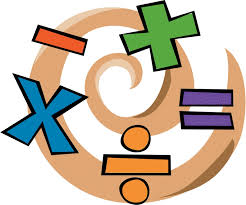 South Carolina Academy of Science  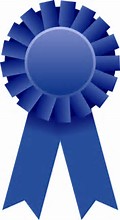 Certificate of Merit In Recognition ThatJohn Doe (Sponsor or student will input the name)of Your School»Participated in the SC Academy of Science Statewide ContestThe above student is recognized for effort toward the advancement of science and math knowledge.Presented with all the rights, privileges and honors due on first day of May 2024.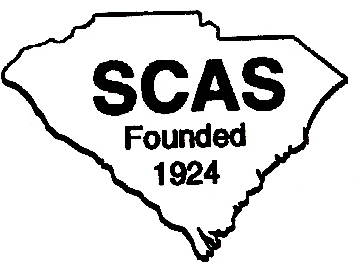 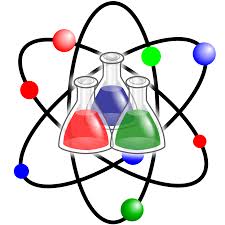 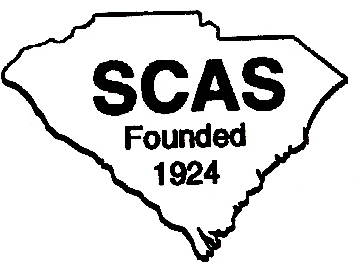 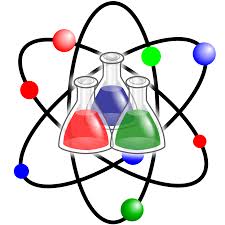 Don Jordan, S C Academy of ScienceExecutive Director MESAS